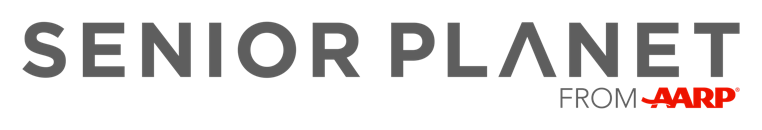 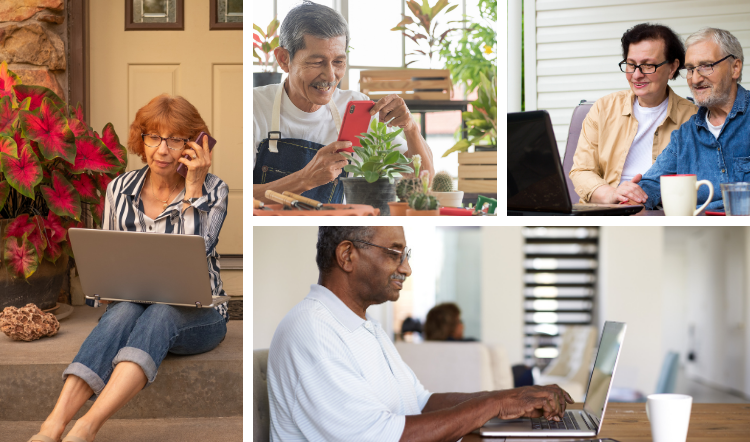 Protecting Your Personal Information OnlineDate:  Monday, December 5, 2022Time:  2:00 - 3:30 pmLocation:  Leon Public Library		200 W. 1st Street		Leon, IowaThis presentation will cover the ins and outs of how to protect your personal information online.  We’ll cover tips for staying safe in cyberspace, like safe browsing, how to recognize online scams, and when it’s OK – or not – to share your personal information online.Sign Up Today!Call: 800-432-9209  Ext. 8710	Email: ncorderman@connectionsaaa.org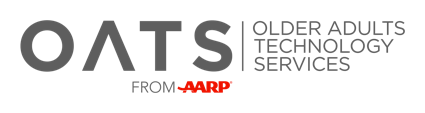 